ПРОГРАММА РАЙОННОГО СЕМИНАРА ПО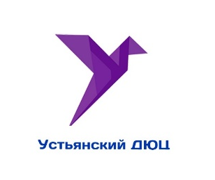 ДЕКОРАТИВНО-ПРИКЛАДНОМУ ТВОРЧЕСТВУТема: «Эстафета педагогического опыта: современные                            и востребованные техники декоративно-прикладного творчества»Дата  и место проведения: 28 марта 2023 года в Устьянском ДЮЦИнформация по питанию:Завтрак – 70 рублейКомплексный обед - 13008.30 – 09.20Регистрация участников семинара  (2 этаж)9.20 – 9.35Ознакомительная экскурсия с Устьянским ДЮЦ. Гечко Алена Владимировна, руководитель Устьянского детско-юношеского ЦентраВидеовизитка «Наш УДЮЦ»09.35 – 09.40Приветственное слово, анонс мероприятий семинараАкулова Марина Ивановна, Руководитель семинара, педагог дополнительного образования УДЮЦ9.40-12.101 блок мероприятия: презентации опыта (Актовый зал 2 этаж)9.40-9.55«Занятия с дошкольниками: традиции и инновации»Первухина Светлана Борисовна, Кут Марина Романовна, педагоги дополнительного образования МБОУ «Плесецкая школа» филиал ДО РЦДО, п. Плесецк09.55 – 10.10«Техники работы с пластилином на занятиях с дошкольниками и младшими школьниками» Тихонова Светлана Евгеньевна, педагог дополнительного образования МБОУ «Плесецкая школа» филиал ДО РЦДО, п. Плесецк10.10– 10.25«Декорирование поделок из соленого теста»Торопина Виктория Николаевна, педагог дополнительного образования МБОУ «Плесецкая школа» филиал ДО РЦДО, п. Плесецк10.25 – 10.40«Использование элементов ниткографии на занятиях с детьми»Шулепова Екатерина Владимировна, педагог дополнительного образования МБОУ «Плесецкая школа» филиал ДО РЦДО, п. Плесецк10.40 – 10.55«Новое, хорошо забытое старое»Лопатина Людмила Валентиновна, учитель технологии Киземская СКОШИ10.55 – 11.10«Применение фактурных материалов при изготовлении поделок в объединении «Королева кисточка»Коптяева Нина Николаевна, педагог дополнительного образования, МБОУ «ОСОШ №2» СП «Устьянский ДЮЦ» 11.10 – 11.25«Современная техника изготовления изразцов»Леонченкова Алена Ивановна, руководитель клубного формирования МБУК «УЦНТ» с. Шангалы11.25 – 11.40"Применение здоровьесберегающих технологий на занятиях декоративной прикладного творчества" из опыта работы.Быкова Лариса Дмитриевна, педагог дополнительного образования, МБОУ «ОСОШ №2» СП «Устьянский ДЮЦ»11.40 – 11.55  «Технология «Pop-up» как средство развития познавательного интереса и творческих способностей у детей младшего школьного возраста»Акулова Марина Ивановна, педагог дополнительного образования, МБОУ «ОСОШ №2» СП «Устьянский ДЮЦ»11.55– 12.10«Разнообразие техник и материалов по предмету «Работа в материале», как способ активизации творческого процесса»Мамасалиева Анна Васильевна, преподаватель художественного отделения  МБУ ДО «УДШИ»12.10 – 13.00Обед (столовая, МБОУ «ОСОШ №2»)13.00 – 16.15Второй блок мероприятия. Мастер классы (2 этаж)13.00– 14.301 линия мастер-классов, 1,5 часа  (2 этаж)12 каб.Заготовка «Золотая рыбка». Свит-дизайн.Зыкова Светлана Владимировна, педагог дополнительного образования МБУДО «ДДТ», г. Вельск.15 каб.«Чайный домик». Конструирование.Вурста Елена Николаевна, инструктор по труду ГБСУ АО «ОПНИ»18 каб.Игольница «Цветок». Лоскутное шитье.Шеметова Екатерина Валентиновна, педагог дополнительного образования МБОУ «Плесецкая школа» филиал ДО РЦДО, п. Плесецк13 каб.Магнит «Пасхальное яйцо». Фоамиран.Коловангина Наталья Владимировна, педагог дополнительного образования МБОУ «Плесецкая школа» филиал ДО РЦДО, п. Плесецк16 каб.Создание декоративного элемента «Песчаный пляж». Фактурная живопись.Коптяева Нина Николаевна, педагог дополнительного образования, МБОУ «ОСОШ №2» СП «Устьянский ДЮЦ»Акт. залПлетение сюрприза. Плетение.Кашина Татьяна Федоровна, учитель технологии. МБОУ «Ульяновская СОШ»14 каб.«Борецкая розетка» роспись по дереву.Жукова Оксана Михайловна, педагог дополнительного образования МБУДО «ЦДО», п. Березник Виноградовский муниципальный округ.14.30 – 15.302 линия мастер-классов, 1 час (2 этаж)16 каб."Лампы" Правополушарное рисование с нуля.Ларионова Наталия Викторовна, методист МБУДО "ДДТ", г. Вельск.18 каб.Открытка «Цветок». Айрис-фолдинг.Рыськина Наталья Сергеевна, педагог дополнительного образования МБУДО «ДДТ», г. Вельск.13 каб.Бусы с кулоном. Работа с берестой. Зыкова Катерина Николаевна, педагог дополнительного образования МБУДО «ДДТ», г. Вельск.14 каб.Изготовление магнита. Работа с 3D ручкой.Кожевникова Ангелина Сергеевна, педагог дополнительного образования МБУДО «ДДТ», г. Вельск.12 каб.Шпилька в волосы. Плетение из проволоки с применением лака. Ширягина Ульяна Сергеевна, воспитатель МБОУ «Ульяновская СОШ» СП Д/С «Солнышко»15 каб.Печной изразец. Керамика. Леонченкова Алена Ивановна, руководитель клубного формирования МБУК «УЦНТ» с. Шангалы15.30– 16.153 линия мастер-классов, 45 минут (2 этаж)12 каб.Сувенир на прищепке. Первухина Светлана Борисовна, Кут Марина Романовна, педагоги дополнительного образования МБОУ «Плесецкая школа» филиал ДО РЦДО, п. Плесецк14 каб.Брошь «Стрекоза». Канзаши.Тихонова Светлана Евгеньевна, Попкова Татьяна Александровна, педагоги дополнительного образования МБОУ «Плесецкая школа» филиал ДО РЦДО, п. Плесецк15 каб.Птичка-крупеничка из соленого теста».  Тестопластика. Торопина Виктория Николаевна, педагог дополнительного образования МБОУ «Плесецкая школа» филиал ДО РЦДО, п. Плесецк16 каб.Пасхальная открытка с элементами ниткографии. Ниткография. Шулепова Екатерина Владимировна,  педагог дополнительного образования МБОУ «Плесецкая школа» филиал ДО РЦДО, п. Плесецк18 каб.«Ежик из бумажных трубочек» Плетение. Борисова Елена Николаевна, преподаватель художественного отделения МБУ ДО ДШИ «Радуга»16.15 – 16.30Подведение итогов. Рефлексия.